New Zealand Association for Impact Assessment            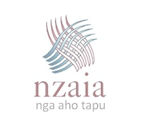 NZAIA Annual General MeetingWednesday 30th November 2022Time:   5:30pm Venue: Te Papa – Wellington,  and Virtual (Zoom link below) 
AGENDAWelcome – Richard Morgan (Chair)Apologies  Minutes of the 2021 Annual General Meeting*Officer reports*Chair’s reportSecretary’s reportTreasurer’s report (financial update)Confirming revised policies:*NZAIA policy and procedures for organising conferences Strategic planning updateAppointment of the Core GroupSetting of Membership Subs for 20232023 ConferenceOther business Closing and networking* The 2021 AGM minutes, Officer reports, and the revised conference policy will be available from the NZAIA website 7 days before the AGM.   See under Governance on: https://www.nzaia.org.nz/about-us.htmlJoin Zoom Meetinghttps://us02web.zoom.us/j/84940812440?pwd=ZHU3WGR6QXQ5SVRvaFFJYUpENE1BQT09 Meeting ID: 849 4081 2440Passcode: 862908